TIMRAPPORT FÖR MENTORER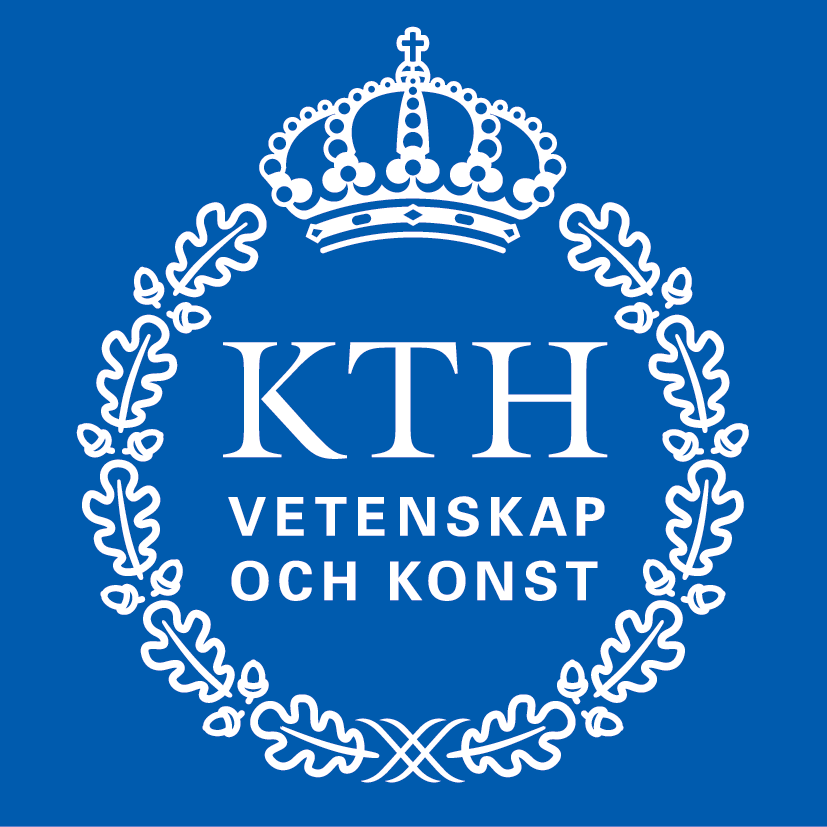 			Totalt antal timmar och minuter	_________________________________________________________								Jag intygar härmed att följande uppgifter är riktiga:________________________________________________Datum________________________________________________			________________________________________________Namnteckning student					Namnteckning mentor________________________________________________Namnteckning gruppchefStudentens namn:Mentorns namn:Personnr:Telefonnr:Mentorns gatuadress:Postnr:Postadress:DatumAntal timmar och minuterBeskriv kort vad ni avhandlat under mötet